ASOCIAŢIA INTERNAŢIONALILOR DE RUGBY - ROMÂNIA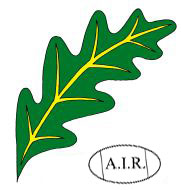 Strada Proletarilor nr. 33, sector 1, Bucureşti, tel. 0745340195PROCES VERBALal Adunării Generale A.I.R. din data de 16.12.2014 orele 11.00Adunarea Generală este deschisă de către dl. Alexandru Popescu, care anunță prezența, conform tabelului anexat (31 prezenți din 81 membri cotizanți bucureșteni). De asemenea, sunt prezenți 10 invitați din cadrul Clubului Seniorilor, organizație parteneră A.I.R. Adunarea Generală fiind statutar constituită, dl. Alexandru Popescu propune un prezidiu format din 4 persoane, respectiv d-nii. Marin Ionescu, Mircea Muntean, prof. Mihai Cojocaru și Alexandru Marin, iar pentru redactarea procesului verbal îl propune pe dl. Alexandru Popescu. Propunerile sunt aprobate în bloc și cei nominalizați iau loc în prezidiu.La propunerea dlui. Marin Ionescu se păstrează un moment de reculegere în memoria foștilor membri ai Asociației Iancu Băcioiu, Marin Cristea, Dumitru Mușat și Paul Ciobănelu, decedați în perioada scursă de la adunarea generală anterioară.În continuare, d-l Marin Ionescu prezintă raportul de activitate al președintelui A.I.R. pe perioada 18.12.2013 – 16.12.2014, raport care include și analiza financiar-contabilă pe anul financiar 2013, realizarea principalelor obiective ale Consiliului Director, participarea conducerii A.I.R. la diverse acțiuni specifice și analiza stadiului încasării cotizațiilor. Raportul este aprobat în unanimitate, iar președintele este descărcat de gestiune.La ultimul punct de pe ordinea de zi se înscriu d-nii. Prof. Mihai Cojocaru, Dumitru Alexandru, Daniel Mitrea și Alexandru Marin. Dl. prof. Mihai Cojocaru se întreabă retoric ce se întâmplă cu grupurile de membri A.I.R. formate în provincie, considerând că nu se ține permanent legătura cu acestea și lipsesc informațiile despre activitatea acestora. De asemenea, își exprimă părerea personală că, deși Adunarea Generală ar trebui să constituie un eveniment, inexistent la alte federații sportive, constată cu tristețe că la reuniunea noastră nu este prezent nici un reprezentant al presei, deci popularizarea acțiunii este nulă. În ceea ce privește reprezentarea A.I.R. la diverse evenimente, propune ca președintele F.R.R., care este și membru A.I.R., să specifice că reprezintă și Asociația noastră, atunci când se deplasează în teritoriu, la invitația unor cluburi sau autorități locale. În aceste situații ar putea foarte bine să ofere, pe plan local, cravata Asociației și, eventual, o insignă și un tricou. Cu privire la exercițiul financiar cuprins în raportul de activitate apreciază că prezentarea acestuia a fost rigidă și ar trebui, pe viitor, să fie consultați cei 2 juriști membri ai Asociației în ce măsură am putea să accesăm fondurile europene sau alte fonduri puse la dispoziție de Guvern.Dl. Dumitru Alexandru apreciază că în raportul de activitate s-au trecut numai realizări și lucruri frumoase, dar nu s-a menționat nimic despre greșeli și neîmpliniri. Remarcă și faptul că numărul de 31 membri prezenți este prea mic și se întreabă ce a făcut conducerea pentru o mai bună mobilizare. De asemenea, întreabă de ce nu s-a pus pe site-ul Asociației un rezumat al discuțiilor purtate cu conducerea F.R.R. la 12.11.2014. La problemele ridicate răspunde dl. Marin Ionescu, care precizează că dl. Dumitru Alexandru nu a mai achitat cotizația de 3 ani și nu se află în postura de a critica activitatea desfășurată în ultimul an. Apoi, dl. Mircea Muntean arată că discuțiile purtate cu conducerea F.R.R. au fost sintetizate într-un document ce urma să fie propus spre aprobare Biroului Federal. Nu era normal ca noi să facem publice discuțiile purtate înainte ca documentul să fie aprobat. Din nefericire, ultima ședință a Biroului federal s-a ținut la Baia Mare și nimeni nu s-a gândit să ducă acolo și documentul convenit cu conducerea F.R.R. Documentul va fi supus aprobării la următoarea ședință a Biroului Federal. Dl. Marin Ionescu promite să dea un răspuns mai amplu la final.Dl. Daniel Mitrea apreciază că este o onoare pentru el să se afle în mijlocul membrilor A.I.R. și consideră că discuțiile purtate între F.R.R. și A.I.R sunt pozitive și de bun augur. Precizează că un singur punct a rămas în suspensie și nu poate fi, deocamdată, rezolvat. Este vorba despre acordarea dreptului de vot pentru reprezentantul A.I.R. din Biroul Federal. În acest sens arată că Legea 69/2000 nu permite dreptul de vot pentru A.I.R., întrucât Asociația nu are certificat de activitate sportivă. Problema este de natură juridică și nu poate fi rezolvată decât prin modificarea statutului F.R.R. Acest lucru este analizat de juriștii Federației. Ține să mulțumească, încă o dată, pentru interesul manifestat pentru viața Federației și subliniază că orice sugestie venită din partea A.I.R. este binevenită și va fi tratată cu toată atenția. Arată că fostul I.R.B. a devenit W.R. (World Rugby) și că organizația a lansat un mesaj prin care precizează că Rugbyul se sprijină pe cinci valori fundamentale, care fac diferența față de alte sporturi, respectiv: disciplină, respect, pasiune, integritate și solidaritate. În acest sens roagă membrii A.I.R. să vină în număr cât mai mare la loturile naționale și la cluburile la care au jucat și să transmită acestora mesajul celor cinci valori.Dl. prof. Mihai Cojocaru mulțumește pentru mesaj, dar reamintește situația penibilă din iunie 2005, când, în pauza meciului România – Scoția, s-au sărbătorit 45 de ani de la prima victorie a României împotriva Franței. La sfârșitul meciului, cele două echipe au plecat împreună la „repriza a III-a”, iar marii internaționali români, care au făcut istorie, au fost uitați pe stadionul Dinamo.Dl. Marin Ionescu răspunde la problema ridicată de dl. prof. Mihai Cojocaru în legătură cu grupurile din provincie, arătând, documentat, ce deplasări s-au făcut la Cluj și Constanța, tocmai pentru a participa la diverse evenimente ale internaționalilor din aceste orașe. În plus, arată că încă din septembrie a discutat cu conducerea F.R.R. posibilitatea ca membrii A.I.R. să poată participa la diverse acțiuni desfășurate în provincie, Asociația urmând să achite transportul și cazarea. Există însă un impediment, respectiv lipsa aprobării Adunării Generale pentru suportarea cheltuielilor din contul de cotizații. Totodată, atrage atenția că suma adunată în contul de cotizații este limitată și este posibil ca toți bani să fie cheltuiți dintr-o singură deplasare. Din acest motiv insistă ca toți membri să caute sponsori sau să obțină cât mai multe donații. Până în prezent, chiar și coroanele de flori pentru decesele membrilor s-au achitat din donați, tocmai pentru a nu afecta fondul de cotizații. În ceea ce privește propunerea dlui. prof. Mihai Cojocaru de a se confecționa un tricou al A.I.R., solicită acestuia să indice și sursa banilor pentru această cheltuială.Față de cele spuse de dl. Marin Ionescu, dl. Mircea Iliescu sugerează ca să toți membrii să contribuie individual la fiecare acțiune cu deplasare în provincie și să ne limităm a invita la ceste deplasări numai pe cei aproximativ 50 membri care sunt la zi cu achitarea cotizației.Dl. Marin Ionescu reamintește celor prezenți că la data de 20.04.2015 urmează o nouă Adunare Generală de alegeri și le solicită să se gândească la o serie de propuneri pentru toate posturile din conducere, dar în special la cele vacante (vicepreședinte și cenzor).Dl. Marin Alexandru dorește să dea o serie de răspunsuri la problemele ridicate și să facă unele propuneri. După aprecierea sa, cu sucursalele din Cluj și Constanța s-au cheltuit mulți bani, dar nu s-a înregistrat nici o reacție pozitivă, mai ales că în conducerile cluburilor din provincie nu sunt membri A.I.R. Este foarte adevărat că nu se face nici un fel de publicitate Asociației și că singura cale pe care ne putem face cunoscuți este site-ul A.I.R., dar pe site accesare este redusă, iar în presă nu prea există spațiu pentru rugby, darmite pentru foștii internaționali din rugby. Apreciază prezența dlui. Daniel Mitrea la Adunarea generală și își exprimă convingerea că această prezență este o garanție că Biroul Federal va aproba documentul prezentat. Solicită celor prezenți ca, la Adunarea Generală din 20.04.2015 să-și dea acordul pentru cheltuirea sumelor rezultate din cotizații în acțiuni specifice în interesul Asociației. Propune ca A.I.R. să confere anual o plachetă și o diplomă celui ce va fi considerat de către Asociație jucătorul anului. Propune, totodată, ca nominalizarea jucătorului anului să fie făcută de către conducerea A.I.R. după o consultare prealabilă cu antrenorul echipei naționale Lynn Howell și antrenorul federal Daniel Mitrea.Lucrările Adunării Generale se încheie cu festivitatea de premiere a domnilor Ioan Ignat, la împlinirea a 84 de ani, col. (r) Ștefan Cristea, la împlinirea a 88 de ani, și col. (r) Adrian Kladni, la împlinirea vârstei de 89 de ani.D-l Marin Ionescu declară închise lucrările Adunării Generale și invită participanții într-o sală alăturată, la un mic bufet oferit de dl. Valentin Barba.								Întocmit astăzi 16.12.2014								   într-un singur exemplar							      col. (r) Alexandru Valentin Popescu								______________________									   semnătura